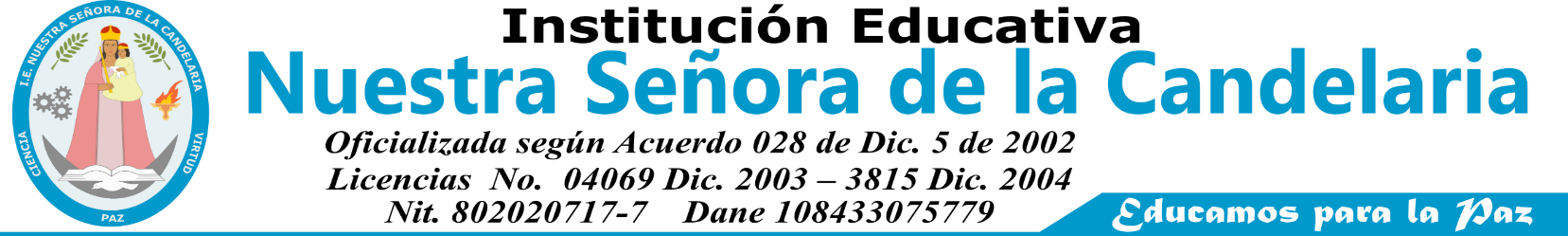 NOMBRE DEL ESTUDIANTE:FECHA:GRADO:EDAD:FIRMA DE LA PSICOORIENTADORA:OBSERVACIONES:NOMBRE DEL ESTUDIANTE:FECHA:GRADO:EDAD:FIRMA DE LA PSICOORIENTADORA:OBSERVACIONES:NOMBRE DEL ESTUDIANTE:FECHA:GRADO:EDAD:FIRMA DE LA PSICOORIENTADORA:OBSERVACIONES: